Standardillustrierende Aufgaben veranschaulichen beispielhaft Standards für Lehrkräfte, Lernende und Eltern. Aufgabe und Material: EnergieumwandlungenEs gibt viele Formen, von der und in die Energie umgewandelt werden kann. Dies machen sich die Menschen seit Urzeiten zunutze. Verbrennt man z. B. Holz in einem Lagerfeuer, so wird die im Holz gespeicherte Energie in Form von Wärme frei.Aufgabe:Beschreibe die dargestellten Energieumwandlungen. Gib dabei die Energieformen an, von der und in die Energie umgewandelt wird. Gehe dabei auch auf die Energiewandler ein. LISUM 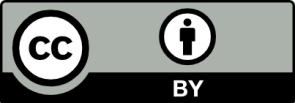 Früchte: https://pixabay.com/de/apfel-banane-trauben-weintrauben-839860/ (gemeinfrei)Solarzellen: https://de.wikipedia.org/wiki/Photovoltaik#/media/File:Photovoltaik_adlershof.jpg (gemeinfrei)Steckdose: https://pixabay.com/static/uploads/photo/2012/04/10/22/42/plug-26716_640.png (gemeinfrei)Symbol für warmes Wasser: https://de.wikipedia.org/wiki/Onsen (gemeinfrei)Erwartungshorizont:Beschreibe die dargestellten Energieumwandlungen. Gib dabei die Energieformen an, von der und in die Energie umgewandelt wird. Gehe dabei auch auf die Energiewandler ein. LISUMFrüchte: https://pixabay.com/de/apfel-banane-trauben-weintrauben-839860/ (gemeinfrei)Solarzellen: https://de.wikipedia.org/wiki/Photovoltaik#/media/File:Photovoltaik_adlershof.jpg (gemeinfrei)Steckdose: https://pixabay.com/static/uploads/photo/2012/04/10/22/42/plug-26716_640.png (gemeinfrei)Symbol für warmes Wasser: https://de.wikipedia.org/wiki/Onsen (gemeinfrei)FachBiologieBiologieBiologieKompetenzbereichMit Fachwissen umgehenMit Fachwissen umgehenMit Fachwissen umgehenKompetenzSystem-Konzept; Stoff- und EnergieumwandlungSystem-Konzept; Stoff- und EnergieumwandlungSystem-Konzept; Stoff- und EnergieumwandlungNiveaustufe(n)DDDStandardDie Schülerinnen und Schüler können die Umwandlung von Energieformen in Natur und Technik beschreiben.Die Schülerinnen und Schüler können die Umwandlung von Energieformen in Natur und Technik beschreiben.Die Schülerinnen und Schüler können die Umwandlung von Energieformen in Natur und Technik beschreiben.ggf. ThemenfeldTF 4: Die Sonne als EnergiequelleTF 4: Die Sonne als EnergiequelleTF 4: Die Sonne als Energiequelleggf. Bezug Basiscurriculum (BC) oder übergreifenden Themen (ÜT)BC SprachbildungBC SprachbildungBC Sprachbildungggf. Standard BCDie Schülerinnen und Schüler können grafische Darstellungen beschreiben und erläutern.Die Schülerinnen und Schüler können grafische Darstellungen beschreiben und erläutern.Die Schülerinnen und Schüler können grafische Darstellungen beschreiben und erläutern.AufgabenformatAufgabenformatAufgabenformatAufgabenformatoffen:	offen:	halboffen: xgeschlossen:	Erprobung im Unterricht:Erprobung im Unterricht:Erprobung im Unterricht:Erprobung im Unterricht:Datum:Datum:Jahrgangsstufe: Schulart: VerschlagwortungEnergieumwandlung, Fotosynthese, Windrad, SolarzelleEnergieumwandlung, Fotosynthese, Windrad, SolarzelleEnergieumwandlung, Fotosynthese, Windrad, SolarzelleABCEnergieform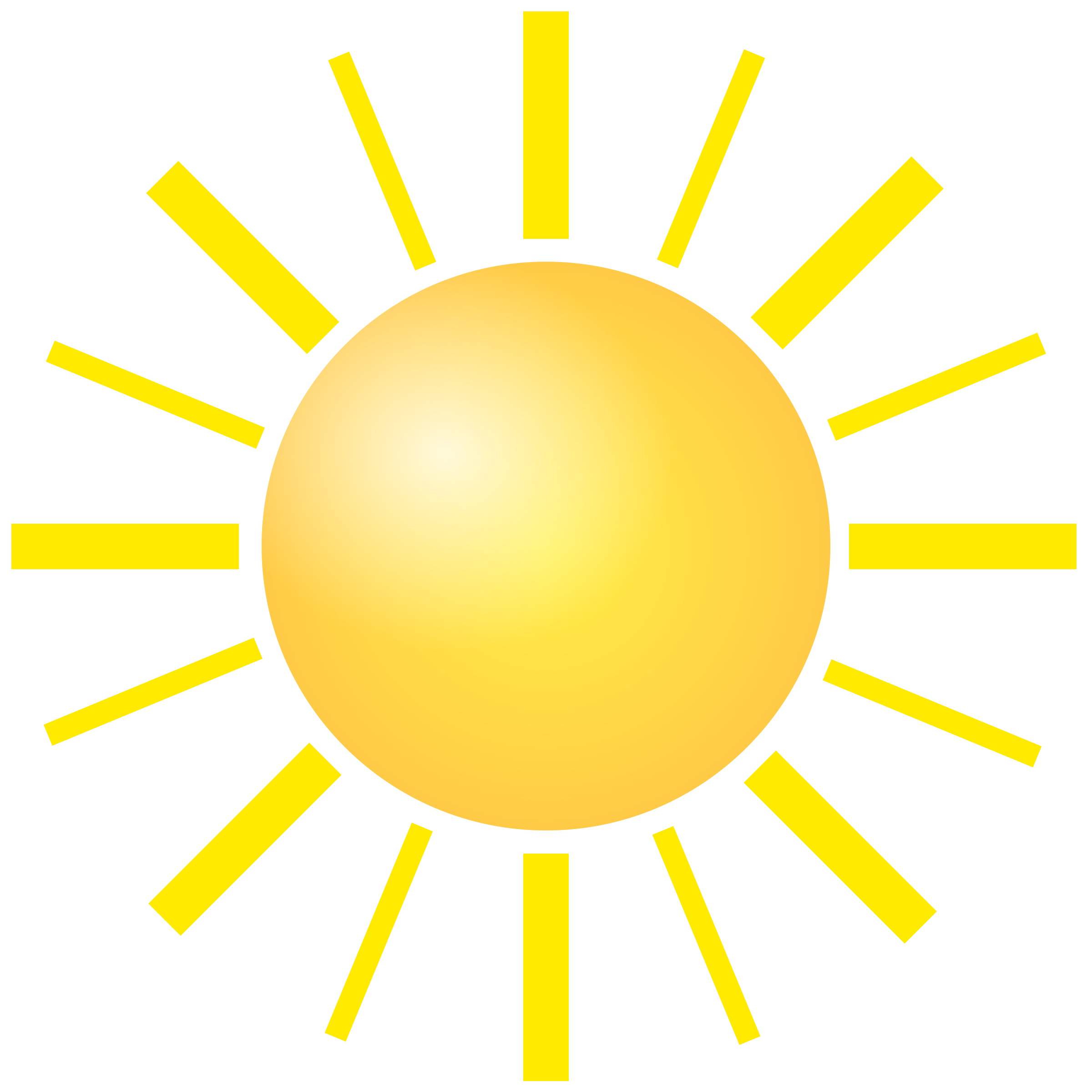 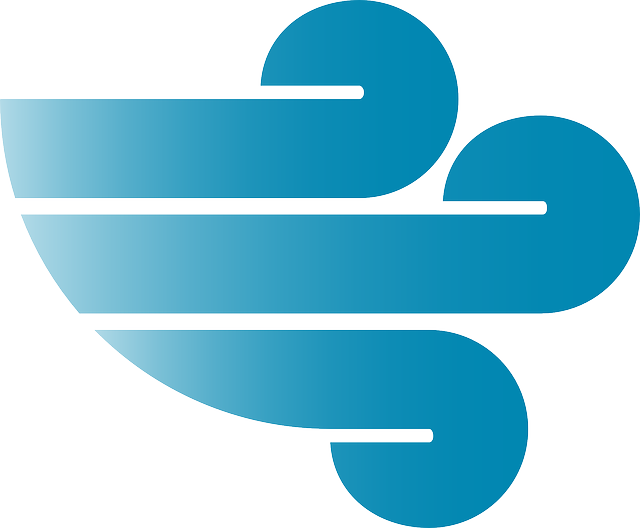 Energie-wandler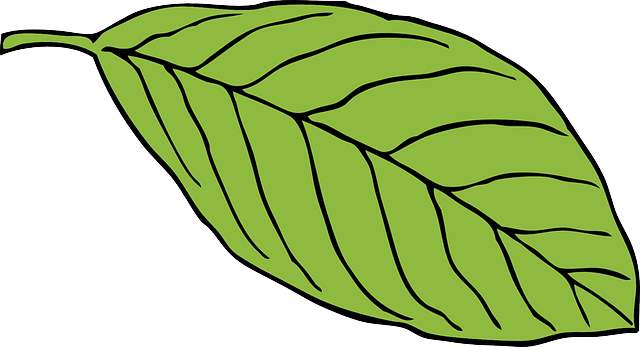 grüner Blattfarbstoff(Chlorophyll)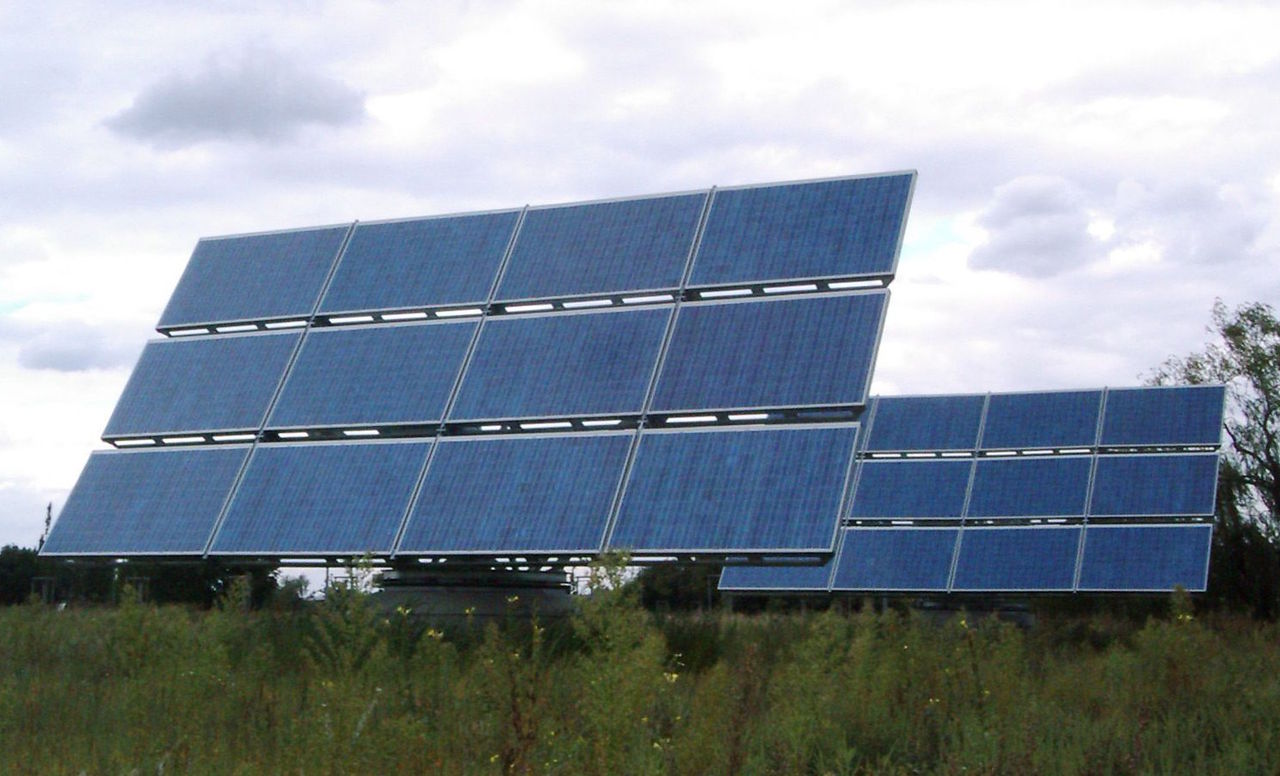 Solarzellen einer Solaranlage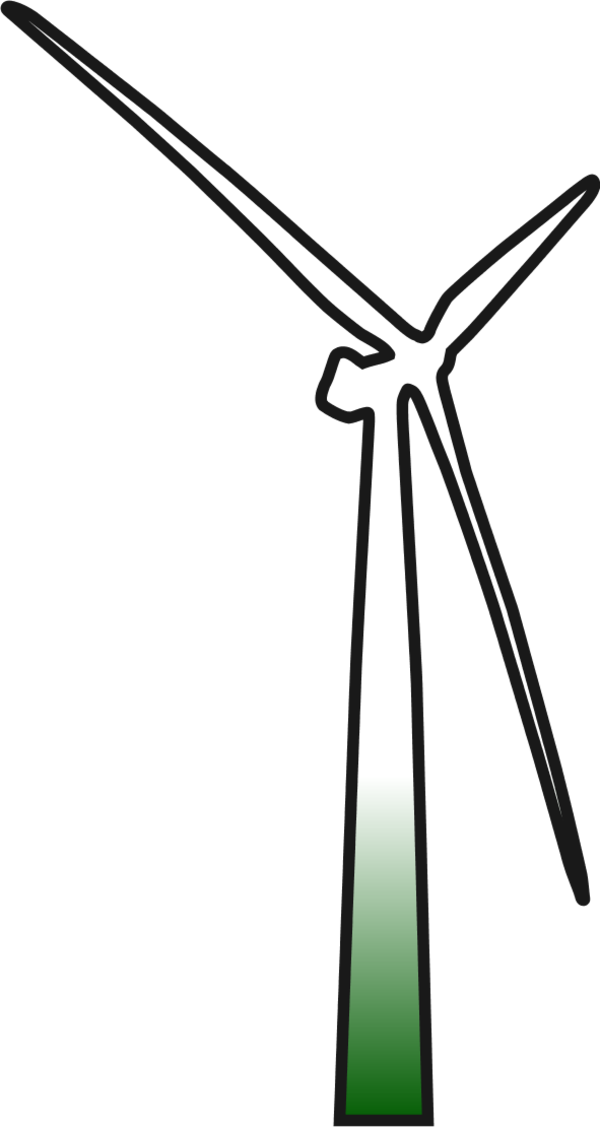 Energieform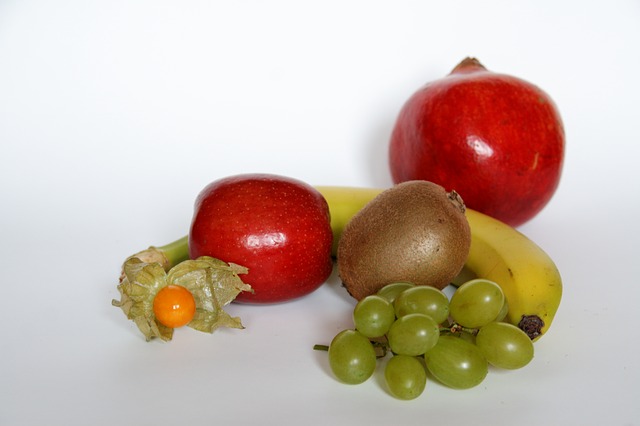 Traubenzucker (= energiereicher Stoff), z. B. in Früchtenwarmes Wasser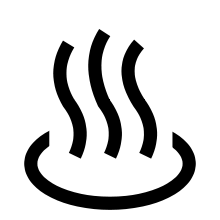 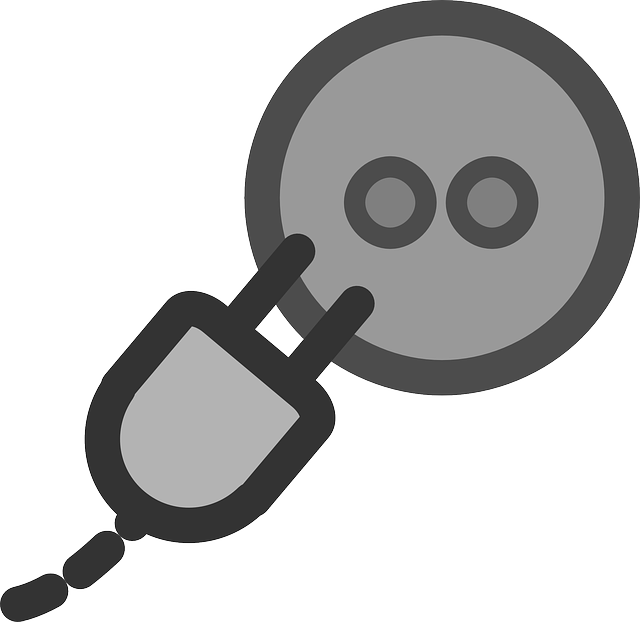 AMithilfe des Chlorophylls der Pflanzen wird in den Laubblättern das Sonnenlicht in Energie umgewandelt, die im energiereichen Stoff Taubenzucker gespeichert ist.BMithilfe von Solarzellen kann die Energie der Sonne in Strom oder/und Wärme umgewandelt werden.CDie Energie des Windes (Luftbewegung) kann durch Windräder in elektrische Energie umgewandelt werden.